         personal Credit Application        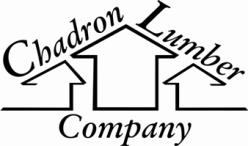          personal Credit Application                 personal Credit Application                 personal Credit Application        Date:Date:Date:Date:personal Contact Informationpersonal Contact Informationpersonal Contact Informationpersonal Contact InformationName:Name:Name:Name:Primary Phone:Primary Phone:Primary Phone:Primary Phone:Alt. Phone:Fax:E-mail:E-mail:Address:Address:Address:Address:City:City:State:ZIP Code:Credit InformationCredit InformationCredit InformationCredit InformationRequested Credit Limit:Requested Credit Limit:Requested Credit Limit:Requested Credit Limit:Other People Authorized to Charge on Account:Other People Authorized to Charge on Account:Other People Authorized to Charge on Account:Other People Authorized to Charge on Account:Name:Name:Relation:Relation:Name:Name:Relation:Relation:Name:Name:Relation:Relation:Other information:Other information:Other information:Other information:references references references references Company name:Company name:Company name:Company name:Address:Address:Address:Address:City:City:State:ZIP Code:Phone:Fax:E-mail:E-mail:Company name:Company name:Company name:Company name:Address:Address:Address:Address:City:City:State:ZIP Code:Phone:Fax:E-mail:E-mail:AgreementAgreementAgreementAgreementAll invoices are to be paid by the 10th of the month following invoice date.By submitting this application, you authorize  to make inquiries into the banking and business/trade references that you have supplied.All invoices are to be paid by the 10th of the month following invoice date.By submitting this application, you authorize  to make inquiries into the banking and business/trade references that you have supplied.All invoices are to be paid by the 10th of the month following invoice date.By submitting this application, you authorize  to make inquiries into the banking and business/trade references that you have supplied.All invoices are to be paid by the 10th of the month following invoice date.By submitting this application, you authorize  to make inquiries into the banking and business/trade references that you have supplied.SignatureSignatureSignatureSignaturePrint:Date:Print:Date:Print:Date:Print:Date: